                                                                                                                                                                     方向图产品特性：                        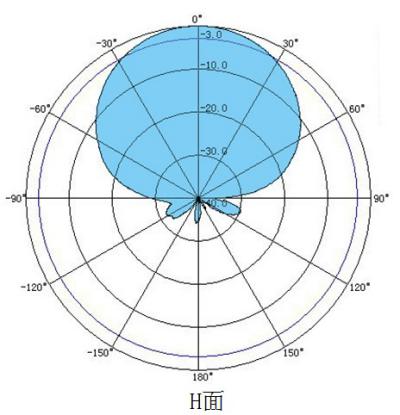 1.外形精美、安装使用方便.2.读写速度快、数据安全性高、天线没有盲区不漏读，读写距离适合多方面应用需求。产品应用：                                   1.902-928MHz RFID射频识别系统。2.可定制欧标（860-868MHZ）3.文件柜、档案柜管理4.门禁通道、仓储、货架管理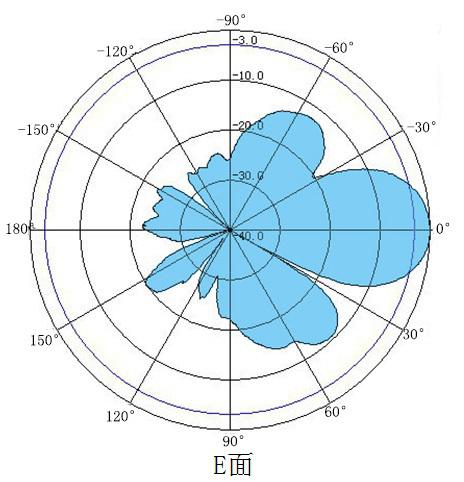 5.畜牧业管理6.海关码头、货柜车远距离识别7.其他多方面系统广泛应用产品参数：超高频裂缝天线 VA-9216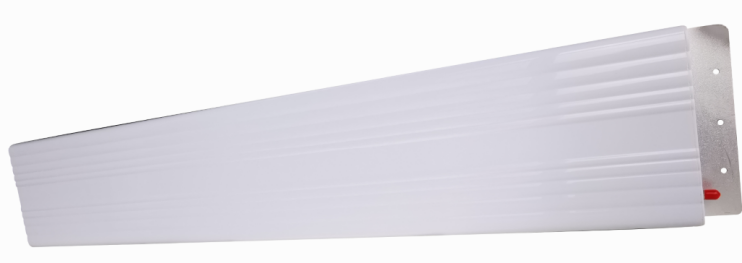 型号VA-9216性能指标频率范围902-928MHz极化方式圆极化增益12dBi水平角度60°垂直角度18°驻波比≤1.3前后比20dB特性阻抗50Ω最大输入功率20w防雷保护直流接地接口形式SMA母头天线尺寸920*160*30(mm)工作温度-40ºC/+60ºC